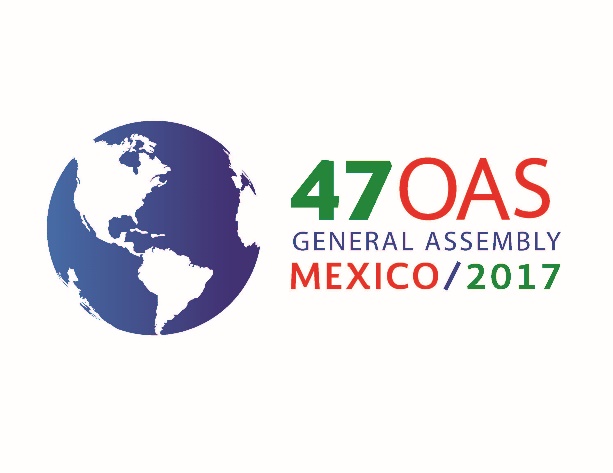 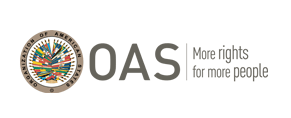 FORTY-SEVENTH REGULAR SESSION OF THE GENERAL ASSEMBLY OF THE OASJune 19 to 21, 2017Cancun, Quintana Roo, MexicoINFORMATION BULLETIN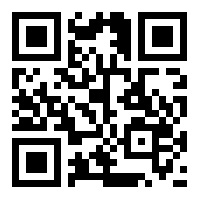 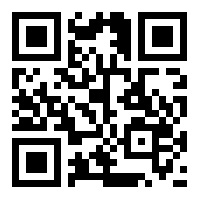 Venue of the General Assembly The forty-seventh regular session of the General Assembly of the Organization of American States (OAS) will be held from June 19 to 21, in the city of Cancun, Quintana Roo. The sessions will be held at the Moon Palace Arena Convention Center.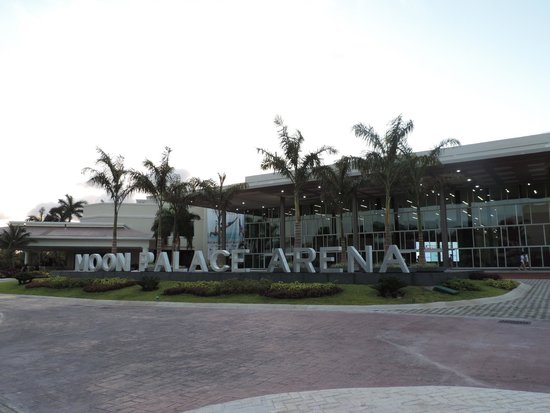 Carretera Cancún-Chetumal Km. 340, Cancun, Quintana Roo, Mexico. C.P.77500Office of the National CoordinatorHis Excellency Luis Videgaray CasoMinister of Foreign Affairs of the United Mexican StatesHonorable Ms. Socorro Flores LieraAmbassador, Deputy Secretary for Latin America and the CaribbeanHonorable Ms. Yanerit Morgan SotomayorAmbassador, Director General of Organizations and American Regional MechanismsNational CoordinatorHonorable Mr. Roberto De Léon HuertaAssistant Director General of Regional Mechanisms Deputy National CoordinatorHonorable Ms. Agustina Sánchez CurielDeputy Director for the Ibero-American Conference, Organization, and CoordinationCoordinator of Logistics and OrganizationAccommodationThe Secretariat of Foreign Affairs of the United Mexican States, through the Office of the National Coordinator, has selected the following hotel for the heads of delegation and members of their official delegations.  The hotel tariff covers all food, beverages, and taxes.  Any additional costs are the responsibility of the guest.The Government of Mexico will cover solely and exclusively the cost of accommodation for 4 nights, June 18, 19, 20, and 21, 2017, for the heads of delegation of the OAS member states.  Should the delegates have any questions regarding their reservations, please contact the following persons:Ms. Jessica Huerta Reservations Supervisore-mail:  jhuerta@palaceresorts.comMs. Virginia AvendañoE-mail: vavendano@palaceresorts.comThe Office of the National Coordinator has also set aside additional rooms at the venue hotel for participating delegations, which should reserve using the “web page” link above.Except for heads of delegation, each delegation member should pay his or her hotel bill directly, in accordance with usual hotel company procedures.For confirmation of all hotel reservations, reservation requests must include a valid credit card number, the cardholder’s name, and the corresponding expiration date and security code.The hotel reservations needed for each delegation must be made, without exception, by June 8. After that date, the Office of the National Coordinator cannot assume responsibility for room availability or the special rates negotiated with the venue hotel for the General Assembly session, and the block of rooms will be cancelled automatically.Dress codeMen:  Long sleeve white guayabera shirt and dark pants.Women:  Light clothing.  Depending on the weather, a shawl or wrap may be needed.Luggage identificationAll delegations are requested to use the luggage identification tag to be provided in advance by the OAS in order to facilitate arrival and departure formalities in the city of Cancún.Entry and departure requirementsInformation on visa requirements to enter Mexico may be obtained at the following link: https://47agoea.sre.gob.mx/index.php/visas.Reception at airportThe Government of Mexico will have officials at the Cancún, Quintana Roo International Airport to receive the official delegations.TransportationThe Government of Mexico will provide airport-hotel and hotel-airport transportation for the heads of delegation and official delegations of the OAS member states. AccreditationThe official delegations of the member states and of the permanent observer states, and special guests should forward their letters of accreditation in PDF format, by email only, to the following address:Office of the General Assembly Secretariat E-mail: oearegistroag@oas.org Registration of participantsOnce the delegations have forwarded their letters of accreditation, they should register online using the following web page:  http://www.oas.org/47ag Beginning on June 16, 2017, identification cards will be issued at the Courtyard Marriott Hotel, Jaguar Room, continuously from 9:00 a.m. to 7:00 p.m.  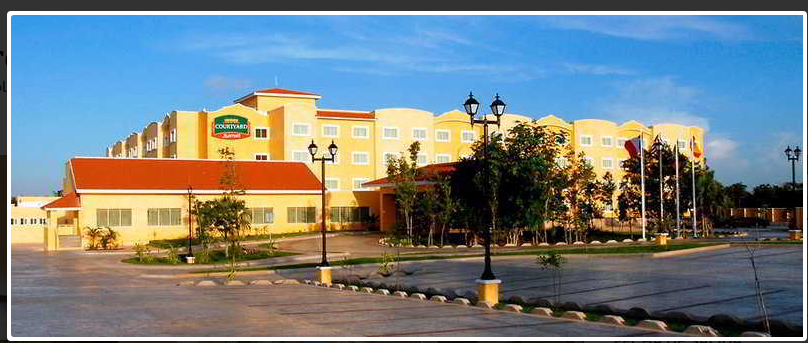 Blvd. Luis Donaldo Colosio Km. 12.5, Cancun, Quintana Roo, Mexico. C.P. 77560For reasons of security, identification cards will be required for all General Assembly activities.  Delegations and other participants are requested to provide a copy of their respective official credential at time of registration.Languages and working documentsThe working sessions of the General Assembly session will be conducted in the four official languages of the Organization—Spanish, English, French, and Portuguese, with simultaneous interpretation available.  To conserve resources, document printing will be limited and participants are asked to keep their documents during all sessions. The delegations are urged to obtain the General Assembly documents at the following website: http://www.oas.org/47ag Currency and exchange rateMexico’s currency is the peso.  The average exchange rate is $20.00 pesos/US$1.  This rate may vary.  Foreign currency may be exchanged in hotels, at the airport, in banks, and in exchange bureaux.  Most businesses accept credit and debit cards.  However, it is recommended to carry some cash because some small businesses do not accept credit cards. ClimateCancún is located on the east coast of the Hemisphere.  The weather is influenced by warm sea currents, primarily the Gulf Stream.  This creates a predominantly warm subtropical climate, with rain throughout the year, rain being more abundant in summer.  Temperatures average 25.5o Celsius. Medical servicesThe Government of Mexico will provide emergency medical services.  Any major medical costs will be covered by the party concerned.Time zone and area codesCancún City is in the Central Standard Time zone (UTC/GTM - 5 hours).  The country code is 52, and Cancun’s city code is 998. For calls from outside Mexico to local landlines, dial + 52 998 + 7 digits (telephone number).  For calls to cell phones, dial +52 (1) 998 and the 8 digits.Within the city of Cancún, to call landlines, dial only the 7 digits of the number.  For calls to a cell phone from a landline, dial the prefix (044) and the 10 digits of the number.  For calls from one local cell phone to another, or to call by roaming, dial the prefix (045) and the 10 digits of the desired number.TaxesAll purchases, except food and medicine, in Mexico are subject to Value Added Tax (VAT) of 16%. Electrical currentThe electrical current in Mexico is 110 volts and types A and B outlets are used.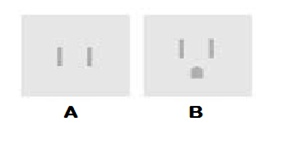 Additional informationFor any concern or request for information additional to that contained in this bulletin, please visit the following web page: https://47agoea.sre.gob.mx/. HotelRoom typesWeb pageHotel Moon Palace Cancún Carretera Cancún-Chetumal Km. 340, Cancún, Quintana Roo, C.P. 77500 Sunrise lobbySuperior deluxe with garden viewSingle room:US$ 358 including taxesDouble room:US$ 199 including taxesAll inclusive
https://www3.palaceresorts.com/NET/Formularios/Groups.aspx?gc=ASAMBL_002&sb=GRUPO&ag=ASAMBL_002 